Srednja medicinska škola 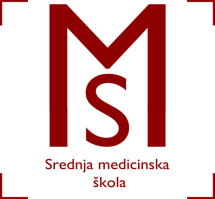 Slavonski BrodV. Jagića 3ARASPORED  VJEŽBI U KABINETIMA I ZDRAVSTVENIM USTANOVAMA ZA                                                        3.C  RAZRED FIZIOTERAPEUTSKI TEHNIČAR/TEHNIČARKAŠkolska godina 2018./2019.Srednja medicinska škola Slavonski BrodV. Jagića 3ARASPORED  VJEŽBI U KABINETIMA I ZDRAVSTVENIM USTANOVAMA ZA                                                        3.C  RAZRED FIZIOTERAPEUTSKI TEHNIČAR/TEHNIČARKAŠkolska godina 2018./2019.Srednja medicinska škola Slavonski BrodV. Jagića 3ARASPORED  VJEŽBI U KABINETIMA I ZDRAVSTVENIM USTANOVAMA ZA                                                        3.C  RAZRED FIZIOTERAPEUTSKI TEHNIČAR/TEHNIČARKAŠkolska godina 2018./2019.Srednja medicinska škola Slavonski BrodV. Jagića 3ARASPORED  VJEŽBI U KABINETIMA I ZDRAVSTVENIM USTANOVAMA ZA                                                        3.C  RAZRED FIZIOTERAPEUTSKI TEHNIČAR/TEHNIČARKA		Školska godina 2018./2019.Srednja medicinska škola Slavonski BrodV. Jagića 3ARASPORED  VJEŽBI U KABINETIMA I ZDRAVSTVENIM USTANOVAMA ZA                                                        3.C  RAZRED FIZIOTERAPEUTSKI TEHNIČAR/TEHNIČARKASrednja medicinska škola Slavonski BrodV. Jagića 3ARASPORED  VJEŽBI U KABINETIMA I ZDRAVSTVENIM USTANOVAMA ZA                                                        3.C  RAZRED FIZIOTERAPEUTSKI TEHNIČAR/TEHNIČARKASrednja medicinska škola Slavonski BrodV. Jagića 3ARASPORED  VJEŽBI U KABINETIMA I ZDRAVSTVENIM USTANOVAMA ZA                                                        3.C  RAZRED FIZIOTERAPEUTSKI TEHNIČAR/TEHNIČARKASrednja medicinska škola Slavonski BrodV. Jagića 3ARASPORED  VJEŽBI U KABINETIMA I ZDRAVSTVENIM USTANOVAMA ZA                                                        3.C  RAZRED FIZIOTERAPEUTSKI TEHNIČAR/TEHNIČARKASrednja medicinska škola Slavonski BrodV. Jagića 3ARASPORED  VJEŽBI U KABINETIMA I ZDRAVSTVENIM USTANOVAMA ZA                                                        3.C  RAZRED FIZIOTERAPEUTSKI TEHNIČAR/TEHNIČARKASrednja medicinska škola Slavonski BrodV. Jagića 3ARASPORED  VJEŽBI U KABINETIMA I ZDRAVSTVENIM USTANOVAMA ZA                                                        3.C  RAZRED FIZIOTERAPEUTSKI TEHNIČAR/TEHNIČARKASrednja medicinska škola Slavonski BrodV. Jagića 3ARASPORED  VJEŽBI U KABINETIMA I ZDRAVSTVENIM USTANOVAMA ZA                                                        3.C  RAZRED		 FIZIOTERAPEUTSKI TEHNIČAR/TEHNIČARKASrednja medicinska škola Slavonski BrodV. Jagića 3ARASPORED  VJEŽBI U KABINETIMA I ZDRAVSTVENIM USTANOVAMA ZA                                                        3.C  RAZRED FIZIOTERAPEUTSKI TEHNIČAR/TEHNIČARKASrednja medicinska škola Slavonski BrodV. Jagića 3ARASPORED  VJEŽBI U KABINETIMA I ZDRAVSTVENIM USTANOVAMA ZA                                                        3.C  RAZRED FIZIOTERAPEUTSKI TEHNIČAR/TEHNIČARKASrednja medicinska škola Slavonski BrodV. Jagića 3ARASPORED  VJEŽBI U KABINETIMA I ZDRAVSTVENIM USTANOVAMA ZA                                                        3.C  RAZRED		 FIZIOTERAPEUTSKI TEHNIČAR/TEHNIČARKASrednja medicinska škola Slavonski BrodV. Jagića 3ARASPORED  VJEŽBI U KABINETIMA I ZDRAVSTVENIM USTANOVAMA ZA                                                        3.C  RAZRED FIZIOTERAPEUTSKI TEHNIČAR/TEHNIČARKASrednja medicinska škola Slavonski BrodV. Jagića 3ARASPORED  VJEŽBI U KABINETIMA I ZDRAVSTVENIM USTANOVAMA ZA                                                        3.C  RAZRED FIZIOTERAPEUTSKI TEHNIČAR/TEHNIČARKASrednja medicinska škola Slavonski BrodV. Jagića 3ARASPORED  VJEŽBI U KABINETIMA I ZDRAVSTVENIM USTANOVAMA ZA                                                        3.C  RAZRED		 FIZIOTERAPEUTSKI TEHNIČAR/TEHNIČARKASrednja medicinska škola Slavonski BrodV. Jagića 3ARASPORED  VJEŽBI U KABINETIMA I ZDRAVSTVENIM USTANOVAMA ZA                                                        3.C  RAZRED FIZIOTERAPEUTSKI TEHNIČAR/TEHNIČARKASrednja medicinska škola Slavonski BrodV. Jagića 3ARASPORED  VJEŽBI U KABINETIMA I ZDRAVSTVENIM USTANOVAMA ZA                                                        3.C  RAZRED FIZIOTERAPEUTSKI TEHNIČAR/TEHNIČARKASrednja medicinska škola Slavonski BrodV. Jagića 3ARASPORED  VJEŽBI U KABINETIMA I ZDRAVSTVENIM USTANOVAMA ZA                                                        3.C  RAZRED		 FIZIOTERAPEUTSKI TEHNIČAR/TEHNIČARKASrednja medicinska škola Slavonski BrodV. Jagića 3ARASPORED  VJEŽBI U KABINETIMA I ZDRAVSTVENIM USTANOVAMA ZA                                                        3.C  RAZRED FIZIOTERAPEUTSKI TEHNIČAR/TEHNIČARKASrednja medicinska škola Slavonski BrodV. Jagića 3ARASPORED  VJEŽBI U KABINETIMA I ZDRAVSTVENIM USTANOVAMA ZA                                                        3.C  RAZRED FIZIOTERAPEUTSKI TEHNIČAR/TEHNIČARKASrednja medicinska škola Slavonski BrodV. Jagića 3ARASPORED  VJEŽBI U KABINETIMA I ZDRAVSTVENIM USTANOVAMA ZA                                                        3.C  RAZRED		 FIZIOTERAPEUTSKI TEHNIČAR/TEHNIČARKASrednja medicinska škola Slavonski BrodV. Jagića 3ARASPORED  VJEŽBI U KABINETIMA I ZDRAVSTVENIM USTANOVAMA ZA                                                        3.C  RAZRED FIZIOTERAPEUTSKI TEHNIČAR/TEHNIČARKASrednja medicinska škola Slavonski BrodV. Jagića 3ARASPORED  VJEŽBI U KABINETIMA I ZDRAVSTVENIM USTANOVAMA ZA                                                        3.C  RAZRED FIZIOTERAPEUTSKI TEHNIČAR/TEHNIČARKASrednja medicinska škola Slavonski BrodV. Jagića 3ARASPORED  VJEŽBI U KABINETIMA I ZDRAVSTVENIM USTANOVAMA ZA                                                        3.C  RAZRED		 FIZIOTERAPEUTSKI TEHNIČAR/TEHNIČARKASrednja medicinska škola Slavonski BrodV. Jagića 3ARASPORED  VJEŽBI U KABINETIMA I ZDRAVSTVENIM USTANOVAMA ZA                                                        3.C  RAZRED FIZIOTERAPEUTSKI TEHNIČAR/TEHNIČARKASrednja medicinska škola Slavonski BrodV. Jagića 3ARASPORED  VJEŽBI U KABINETIMA I ZDRAVSTVENIM USTANOVAMA ZA                                                        3.C  RAZRED FIZIOTERAPEUTSKI TEHNIČAR/TEHNIČARKASrednja medicinska škola Slavonski BrodV. Jagića 3ARASPORED  VJEŽBI U KABINETIMA I ZDRAVSTVENIM USTANOVAMA ZA                                                        3.C  RAZRED		 FIZIOTERAPEUTSKI TEHNIČAR/TEHNIČARKASrednja medicinska škola Slavonski BrodV. Jagića 3ARASPORED  VJEŽBI U KABINETIMA I ZDRAVSTVENIM USTANOVAMA ZA                                                        3.C  RAZRED FIZIOTERAPEUTSKI TEHNIČAR/TEHNIČARKASrednja medicinska škola Slavonski BrodV. Jagića 3ARASPORED  VJEŽBI U KABINETIMA I ZDRAVSTVENIM USTANOVAMA ZA                                                        3.C  RAZRED FIZIOTERAPEUTSKI TEHNIČAR/TEHNIČARKASrednja medicinska škola Slavonski BrodV. Jagića 3ARASPORED  VJEŽBI U KABINETIMA I ZDRAVSTVENIM USTANOVAMA ZA                                                        3.C  RAZRED		 FIZIOTERAPEUTSKI TEHNIČAR/TEHNIČARKASrednja medicinska škola Slavonski BrodV. Jagića 3ARASPORED  VJEŽBI U KABINETIMA I ZDRAVSTVENIM USTANOVAMA ZA                                                        3.C  RAZRED FIZIOTERAPEUTSKI TEHNIČAR/TEHNIČARKASrednja medicinska škola Slavonski BrodV. Jagića 3ARASPORED  VJEŽBI U KABINETIMA I ZDRAVSTVENIM USTANOVAMA ZA                                                        3.C  RAZRED FIZIOTERAPEUTSKI TEHNIČAR/TEHNIČARKASrednja medicinska škola Slavonski BrodV. Jagića 3ARASPORED  VJEŽBI U KABINETIMA I ZDRAVSTVENIM USTANOVAMA ZA                                                        3.C  RAZRED		 FIZIOTERAPEUTSKI TEHNIČAR/TEHNIČARKASrednja medicinska škola Slavonski BrodV. Jagića 3ARASPORED  VJEŽBI U KABINETIMA I ZDRAVSTVENIM USTANOVAMA ZA                                                        3.C  RAZRED FIZIOTERAPEUTSKI TEHNIČAR/TEHNIČARKASrednja medicinska škola Slavonski BrodV. Jagića 3ARASPORED  VJEŽBI U KABINETIMA I ZDRAVSTVENIM USTANOVAMA ZA                                                        3.C  RAZRED FIZIOTERAPEUTSKI TEHNIČAR/TEHNIČARKANASTAVNI TJEDANPREDMET RADNO VRIJEMEGRUPARADILIŠTE1.Osnove kineziologijePon. 13.10-14.451.Školski kabinet1.Osnove kineziologijeSrij. 15.50-17.252.Školski kabinet1.Osnove kineziologijeČet. 13.10-13.55Pet. 14.50-15.353.Školski kabinet1.KineziterapijaUto. 8.00-13.05Srij.15.50-16.351.Školski kabinet1.KineziterapijaSrij. 16.40-17.252.Školski kabinet1.KineziterapijaČet. 13.10-13.553.Školski kabinet1.MasažaUto. 8.00-13.052.Školski kabinet1.Fizikalna terapijaUto. 8.00-13.053.Školski kabinetNASTAVNI TJEDANDANVRIJEME PREDMET GRUPARADILIŠTE2.10.9.-14.9.PONEDJELJAK13.10-14.45Osnove kineziologije2.Školski kabinet2.10.9.-14.9.UTORAK8.00-13.05Kineziterapija2.Školski kabinet2.10.9.-14.9.UTORAK8.00-13.05Masaža3.Školski kabinet2.10.9.-14.9.UTORAK8.00-13.05Fizikalna terapija1.ORBFMIR2.10.9.-14.9.SRIJEDA15.50-16.35Kineziterapija1.Školski kabinet2.10.9.-14.9.SRIJEDA16.40-17.25Kineziterapija2.Školski kabinet2.10.9.-14.9.SRIJEDA15.50-17.25Osnove kineziologije3.Školski kabinet2.10.9.-14.9.ČETVRTAK13.10-13.55Kineziterapija3.Školski kabinet2.10.9.-14.9.ČETVRTAK13.10-13.55Osnove kineziologije1.Školski kabinet2.10.9.-14.9.PETAK14.50-15.35Osnove kineziologije1.Školski kabinetNASTAVNI TJEDANDANVRIJEME PREDMET GRUPARADILIŠTE3.17.9.-21.9.PONEDJELJAK13.10-14.45Osnove kineziologije3.Školski kabinet3.17.9.-21.9.UTORAK8.00-13.05Kineziterapija3.DZSINO3.17.9.-21.9.UTORAK8.00-11.30Masaža1.DZSINO3.17.9.-21.9.UTORAK11.30-13.05Masaža1.Šk. kabinet3.17.9.-21.9.UTORAK8.00-12.30Fizikalna terapija2.ORBFMIR3.17.9.-21.9.SRIJEDA15.50-16.35Kineziterapija2.Školski kabinet3.17.9.-21.9.SRIJEDA16.40-17.25Kineziterapija3.Školski kabinet3.17.9.-21.9.SRIJEDA15.50-17.25Osnove kineziologije1.Školski kabinet3.17.9.-21.9.ČETVRTAK13.10-13.55Kineziterapija1.Školski kabinet3.17.9.-21.9.ČETVRTAK13.10-13.55Osnove kineziologije2.Školski kabinet3.17.9.-21.9.PETAK14.50-15.35Osnove kineziologije2.Školski kabinetNASTAVNI TJEDANDANVRIJEME PREDMET GRUPARADILIŠTE4.24.9.-28.9.PONEDJELJAK13.10-14.45Osnove kineziologije1.Školski kabinet4.24.9.-28.9.UTORAK8.00-13.05Kineziterapija1.DZSINO4.24.9.-28.9.UTORAK8.00-11.30Masaža2.DZSINO4.24.9.-28.9.UTORAK11.30-13.05Masaža2.Šk. kabinet4.24.9.-28.9.UTORAK8.00-12.30Fizikalna terapija3.ORBFMIR4.24.9.-28.9.SRIJEDA15.50-16.35Kineziterapija3.Školski kabinet4.24.9.-28.9.SRIJEDA16.40-17.25Kineziterapija1.Školski kabinet4.24.9.-28.9.SRIJEDA15.50-17.25Osnove kineziologije2.Školski kabinet4.24.9.-28.9.ČETVRTAK13.10-13.55Kineziterapija2.Školski kabinet4.24.9.-28.9.ČETVRTAK13.10-13.55Osnove kineziologije3.Školski kabinet4.24.9.-28.9.PETAK14.50-15.35Osnove kineziologije3.Školski kabinetNASTAVNI TJEDANDANVRIJEME PREDMET GRUPARADILIŠTE5.1.10.-5.10.PONEDJELJAK13.10-14.45Osnove kineziologije2.Školski kabinet5.1.10.-5.10.UTORAK8.00-13.05Kineziterapija2.DZSINO5.1.10.-5.10.UTORAK8.00-11.30Masaža3.DZSINO5.1.10.-5.10.UTORAK11.30-13.05Masaža3.Šk. kabinet5.1.10.-5.10.UTORAK8.00-12.30Fizikalna terapija1.ORBFMIR5.1.10.-5.10.SRIJEDA15.50-16.35Kineziterapija1.Školski kabinet5.1.10.-5.10.SRIJEDA16.40-17.25Kineziterapija2.Školski kabinet5.1.10.-5.10.SRIJEDA15.50-17.25Osnove kineziologije3.Školski kabinet5.1.10.-5.10.ČETVRTAK13.10-13.55Kineziterapija3.Školski kabinet5.1.10.-5.10.ČETVRTAK13.10-13.55Osnove kineziologije1.Školski kabinet5.1.10.-5.10.PETAK14.50-15.35Osnove kineziologije1.Školski kabinetNASTAVNI TJEDANDANVRIJEME PREDMET GRUPARADILIŠTE6.9.10.-12.10.PONEDJELJAK13.10-14.45Osnove kineziologije3.Školski kabinet6.9.10.-12.10.UTORAK8.00-13.05Kineziterapija3.DZSINO6.9.10.-12.10.UTORAK8.00-11.30Masaža1.DZSINO6.9.10.-12.10.UTORAK11.30-13.05Masaža1.Šk. kabinet6.9.10.-12.10.UTORAK8.00-12.30Fizikalna terapija2.ORBFMIR6.9.10.-12.10.SRIJEDA15.50-16.35Kineziterapija2.Školski kabinet6.9.10.-12.10.SRIJEDA16.40-17.25Kineziterapija3.Školski kabinet6.9.10.-12.10.SRIJEDA15.50-17.25Osnove kineziologije1.Školski kabinet6.9.10.-12.10.ČETVRTAK13.10-13.55Kineziterapija1.Školski kabinet6.9.10.-12.10.ČETVRTAK13.10-13.55Osnove kineziologije2.Školski kabinet6.9.10.-12.10.PETAK14.50-15.35Osnove kineziologije2.Školski kabinetNASTAVNI TJEDANDANVRIJEME PREDMET GRUPARADILIŠTE7.15.10.-19.10.PONEDJELJAK13.10-14.45Osnove kineziologije1.Školski kabinet7.15.10.-19.10.UTORAK8.00-13.05Kineziterapija1DZSINO7.15.10.-19.10.UTORAK8.00-11.30Masaža2.DZSINO7.15.10.-19.10.UTORAK11.30-13.05Masaža2.Šk. kabinet7.15.10.-19.10.UTORAK8.00-12.30Fizikalna terapija3.ORBFMIR7.15.10.-19.10.SRIJEDA15.50-16.35Kineziterapija3.Školski kabinet7.15.10.-19.10.SRIJEDA16.40-17.25Kineziterapija1.Školski kabinet7.15.10.-19.10.SRIJEDA15.50-17.25Osnove kineziologije2.Školski kabinet7.15.10.-19.10.ČETVRTAK13.10-13.55Kineziterapija2.Školski kabinet7.15.10.-19.10.ČETVRTAK13.10-13.55Osnove kineziologije3.Školski kabinet7.15.10.-19.10.PETAK14.50-15.35Osnove kineziologije3.Školski kabinetNASTAVNI TJEDANDANVRIJEME PREDMET GRUPARADILIŠTE8.22.10.-26.10.PONEDJELJAK13.10-14.45Osnove kineziologije2.Školski kabinet8.22.10.-26.10.UTORAK8.00-13.05Kineziterapija2.DZSINO8.22.10.-26.10.UTORAK8.00-11.30Masaža3.DZSINO8.22.10.-26.10.UTORAK11.30-13.05Masaža3.Šk. kabinet8.22.10.-26.10.UTORAK8.00-12.30Fizikalna terapija1.ORBFMIR8.22.10.-26.10.SRIJEDA15.50-16.35Kineziterapija1.Školski kabinet8.22.10.-26.10.SRIJEDA16.40-17.25Kineziterapija2.Školski kabinet8.22.10.-26.10.SRIJEDA15.50-17.25Osnove kineziologije3.Školski kabinet8.22.10.-26.10.ČETVRTAK13.10-13.55Kineziterapija3.Školski kabinet8.22.10.-26.10.ČETVRTAK13.10-13.55Osnove kineziologije1.Školski kabinet8.22.10.-26.10.PETAK14.50-15.35Osnove kineziologije1.Školski kabinetNASTAVNI TJEDANDANVRIJEME PREDMET GRUPARADILIŠTE9.29.10.-2.11.PONEDJELJAK13.10-14.45Osnove kineziologije3.Školski kabinet9.29.10.-2.11.UTORAK8.00-13.05Kineziterapija3.ORBFMIR9.29.10.-2.11.UTORAK8.00-11.30Masaža1.DZSINO9.29.10.-2.11.UTORAK11.30-13.05Masaža1.Šk. kabinet9.29.10.-2.11.UTORAK8.00-12.30Fizikalna terapija2.DZSINO9.29.10.-2.11.SRIJEDA15.50-16.35Kineziterapija2.Školski kabinet9.29.10.-2.11.SRIJEDA16.40-17.25Kineziterapija3.Školski kabinet9.29.10.-2.11.SRIJEDA15.50-17.25Osnove kineziologije1.Školski kabinet9.29.10.-2.11.ČETVRTAK13.10-13.55Kineziterapija1.Školski kabinet9.29.10.-2.11.ČETVRTAK13.10-13.55Osnove kineziologije2.Školski kabinet9.29.10.-2.11.PETAK14.50-15.35Osnove kineziologije2.Školski kabinetNASTAVNI TJEDANDANVRIJEME PREDMET GRUPARADILIŠTE10.5.11.-9.11.PONEDJELJAK13.10-14.45Osnove kineziologije1.Školski kabinet10.5.11.-9.11.UTORAK8.00-13.05Kineziterapija1.ORBFMIR10.5.11.-9.11.UTORAK8.00-11.30Masaža2.DZSINO10.5.11.-9.11.UTORAK11.30-13.05Masaža2.Šk. kabinet10.5.11.-9.11.UTORAK8.00-12.30Fizikalna terapija3.DZSINO10.5.11.-9.11.SRIJEDA15.50-16.35Kineziterapija3.Školski kabinet10.5.11.-9.11.SRIJEDA16.40-17.25Kineziterapija1.Školski kabinet10.5.11.-9.11.SRIJEDA15.50-17.25Osnove kineziologije2.Školski kabinet10.5.11.-9.11.ČETVRTAK13.10-13.55Kineziterapija2.Školski kabinet10.5.11.-9.11.ČETVRTAK13.10-13.55Osnove kineziologije3.Školski kabinet10.5.11.-9.11.PETAK14.50-15.35Osnove kineziologije3.Školski kabinetNASTAVNI TJEDANDANVRIJEME PREDMET GRUPARADILIŠTE11.12.11.-16.11.PONEDJELJAK13.10-14.45Osnove kineziologije2.Školski kabinet11.12.11.-16.11.UTORAK8.00-13.05Kineziterapija2.ORBFMIR11.12.11.-16.11.UTORAK8.00-11.30Masaža3.DZSINO11.12.11.-16.11.UTORAK11.30-13.05Masaža3.Šk. kabinet11.12.11.-16.11.UTORAK8.00-12.30Fizikalna terapija1.DZSINO11.12.11.-16.11.SRIJEDA15.50-16.35Kineziterapija1.Školski kabinet11.12.11.-16.11.SRIJEDA16.40-17.25Kineziterapija2.Školski kabinet11.12.11.-16.11.SRIJEDA15.50-17.25Osnove kineziologije3.Školski kabinet11.12.11.-16.11.ČETVRTAK13.10-13.55Kineziterapija3.Školski kabinet11.12.11.-16.11.ČETVRTAK13.10-13.55Osnove kineziologije1.Školski kabinet11.12.11.-16.11.PETAK14.50-15.35Osnove kineziologije1.Školski kabinetNASTAVNI TJEDANDANVRIJEME PREDMET GRUPARADILIŠTE12.19.11.-23.11.PONEDJELJAK13.10-14.45Osnove kineziologije3.Školski kabinet12.19.11.-23.11.UTORAK8.00-13.05Kineziterapija3.DZSINO12.19.11.-23.11.UTORAK8.00-11.30Masaža1.DZSINO12.19.11.-23.11.UTORAK11.30-13.05Masaža1.Šk. kabinet12.19.11.-23.11.UTORAK8.00-12.30Fizikalna terapija2.ORBFMIR12.19.11.-23.11.SRIJEDA15.50-16.35Kineziterapija2.Školski kabinet12.19.11.-23.11.SRIJEDA16.40-17.25Kineziterapija3.Školski kabinet12.19.11.-23.11.SRIJEDA15.50-17.25Osnove kineziologije1.Školski kabinet12.19.11.-23.11.ČETVRTAK13.10-13.55Kineziterapija1.Školski kabinet12.19.11.-23.11.ČETVRTAK13.10-13.55Osnove kineziologije2.Školski kabinet12.19.11.-23.11.PETAK14.50-15.35Osnove kineziologije2.Školski kabinetNASTAVNI TJEDANDANVRIJEME PREDMET GRUPARADILIŠTE13.26.11.-30.11.PONEDJELJAK13.10-14.45Osnove kineziologije1.Školski kabinet13.26.11.-30.11.UTORAK8.00-13.05Kineziterapija1.DZSINO13.26.11.-30.11.UTORAK8.00-11.30Masaža2.DZSINO13.26.11.-30.11.UTORAK11.30-13.05Masaža2.Šk. kabinet13.26.11.-30.11.UTORAK8.00-12.30Fizikalna terapija3.ORBFMIR13.26.11.-30.11.SRIJEDA15.50-16.35Kineziterapija3.Školski kabinet13.26.11.-30.11.SRIJEDA16.40-17.25Kineziterapija1.Školski kabinet13.26.11.-30.11.SRIJEDA15.50-17.25Osnove kineziologije2.Školski kabinet13.26.11.-30.11.ČETVRTAK13.10-13.55Kineziterapija2.Školski kabinet13.26.11.-30.11.ČETVRTAK13.10-13.55Osnove kineziologije3.Školski kabinet13.26.11.-30.11.PETAK14.50-15.35Osnove kineziologije3.Školski kabinetNASTAVNI TJEDANDANVRIJEME PREDMET GRUPARADILIŠTE14.3.12.-7.12.PONEDJELJAK13.10-14.45Osnove kineziologije2.Školski kabinet14.3.12.-7.12.UTORAK8.00-13.05Kineziterapija2.DZSINO14.3.12.-7.12.UTORAK8.00-11.30Masaža3.DZSINO14.3.12.-7.12.UTORAK11.30-13.05Masaža3.Šk. kabinet14.3.12.-7.12.UTORAK8.00-12.30Fizikalna terapija1.ORBFMIR14.3.12.-7.12.SRIJEDA15.50-16.35Kineziterapija1.Školski kabinet14.3.12.-7.12.SRIJEDA16.40-17.25Kineziterapija2.Školski kabinet14.3.12.-7.12.SRIJEDA15.50-17.25Osnove kineziologije3.Školski kabinet14.3.12.-7.12.ČETVRTAK13.10-13.55Kineziterapija3.Školski kabinet14.3.12.-7.12.ČETVRTAK13.10-13.55Osnove kineziologije1.Školski kabinet14.3.12.-7.12.PETAK14.50-15.35Osnove kineziologije1.Školski kabinetNASTAVNI TJEDANDANVRIJEME PREDMET GRUPARADILIŠTE15.10.12.-14.12.PONEDJELJAK13.10-14.45Osnove kineziologije3.Školski kabinet15.10.12.-14.12.UTORAK8.00-13.05Kineziterapija3.DZSINO15.10.12.-14.12.UTORAK8.00-11.30Masaža1.DZSINO15.10.12.-14.12.UTORAK11.30-13.05Masaža1.Šk. kabinet15.10.12.-14.12.UTORAK8.00-12.30Fizikalna terapija2.ORBFMIR15.10.12.-14.12.SRIJEDA15.50-16.35Kineziterapija2.Školski kabinet15.10.12.-14.12.SRIJEDA16.40-17.25Kineziterapija3.Školski kabinet15.10.12.-14.12.SRIJEDA15.50-17.25Osnove kineziologije1.Školski kabinet15.10.12.-14.12.ČETVRTAK13.10-13.55Kineziterapija1.Školski kabinet15.10.12.-14.12.ČETVRTAK13.10-13.55Osnove kineziologije2.Školski kabinet15.10.12.-14.12.PETAK14.50-15.35Osnove kineziologije2.Školski kabinetNASTAVNI TJEDANDANVRIJEME PREDMET GRUPARADILIŠTE16.17.12.-21.12.PONEDJELJAK13.10-14.45Osnove kineziologije1.Školski kabinet16.17.12.-21.12.UTORAK8.00-13.05Kineziterapija1.DZSINO16.17.12.-21.12.UTORAK8.00-11.30Masaža2.DZSINO16.17.12.-21.12.UTORAK11.30-13.05Masaža2.Šk. kabinet16.17.12.-21.12.UTORAK8.00-12.30Fizikalna terapija3.ORBFMIR16.17.12.-21.12.SRIJEDA15.50-16.35Kineziterapija3.Školski kabinet16.17.12.-21.12.SRIJEDA16.40-17.25Kineziterapija1.Školski kabinet16.17.12.-21.12.SRIJEDA15.50-17.25Osnove kineziologije2.Školski kabinet16.17.12.-21.12.ČETVRTAK13.10-13.55Kineziterapija2.Školski kabinet16.17.12.-21.12.ČETVRTAK13.10-13.55Osnove kineziologije3.Školski kabinet16.17.12.-21.12.PETAK14.50-15.35Osnove kineziologije3.Školski kabinetNASTAVNI TJEDANDANVRIJEME PREDMET GRUPARADILIŠTE17.14.1.-18.1.PONEDJELJAK13.10-14.45Osnove kineziologije2.Školski kabinet17.14.1.-18.1.UTORAK8.00-13.05Kineziterapija2.DZSINO17.14.1.-18.1.UTORAK8.00-11.30Masaža3.DZSINO17.14.1.-18.1.UTORAK11.30-13.05Masaža3.Šk. kabinet17.14.1.-18.1.UTORAK8.00-12.30Fizikalna terapija1.ORBFMIR17.14.1.-18.1.SRIJEDA15.50-16.35Kineziterapija1.Školski kabinet17.14.1.-18.1.SRIJEDA16.40-17.25Kineziterapija2.Školski kabinet17.14.1.-18.1.SRIJEDA15.50-17.25Osnove kineziologije3.Školski kabinet17.14.1.-18.1.ČETVRTAK13.10-13.55Kineziterapija3.Školski kabinet17.14.1.-18.1.ČETVRTAK13.10-13.55Osnove kineziologije1.Školski kabinet17.14.1.-18.1.PETAK14.50-15.35Osnove kineziologije1.Školski kabinetNASTAVNI TJEDANDANVRIJEME PREDMET GRUPARADILIŠTE18.21.1.-25.1.PONEDJELJAK13.10-14.45Osnove kineziologije3.Školski kabinet18.21.1.-25.1.UTORAK8.00-13.05Kineziterapija3.ORBFMIR18.21.1.-25.1.UTORAK8.00-11.30Masaža1.DZSINO18.21.1.-25.1.UTORAK11.30-13.05Masaža1.Šk. kabinet18.21.1.-25.1.UTORAK8.00-12.30Fizikalna terapija2.DZSINO18.21.1.-25.1.SRIJEDA15.50-16.35Kineziterapija2.Školski kabinet18.21.1.-25.1.SRIJEDA16.40-17.25Kineziterapija3.Školski kabinet18.21.1.-25.1.SRIJEDA15.50-17.25Osnove kineziologije1.Školski kabinet18.21.1.-25.1.ČETVRTAK13.10-13.55Kineziterapija1.Školski kabinet18.21.1.-25.1.ČETVRTAK13.10-13.55Osnove kineziologije2.Školski kabinet18.21.1.-25.1.PETAK14.50-15.35Osnove kineziologije2.Školski kabinetNASTAVNI TJEDANDANVRIJEME PREDMET GRUPARADILIŠTE19.28.1.-1.2.PONEDJELJAK13.10-14.45Osnove kineziologije1.Školski kabinet19.28.1.-1.2.UTORAK8.00-13.05Kineziterapija1.ORBFMIR19.28.1.-1.2.UTORAK8.00-11.30Masaža2.DZSINO19.28.1.-1.2.UTORAK11.30-13.05Masaža2.Šk. kabinet19.28.1.-1.2.UTORAK8.00-12.30Fizikalna terapija3.DZSINO19.28.1.-1.2.SRIJEDA15.50-16.35Kineziterapija3.Školski kabinet19.28.1.-1.2.SRIJEDA16.40-17.25Kineziterapija1.Školski kabinet19.28.1.-1.2.SRIJEDA15.50-17.25Osnove kineziologije2.Školski kabinet19.28.1.-1.2.ČETVRTAK13.10-13.55Kineziterapija2.Školski kabinet19.28.1.-1.2.ČETVRTAK13.10-13.55Osnove kineziologije3.Školski kabinet19.28.1.-1.2.PETAK14.50-15.35Osnove kineziologije3.Školski kabinetNASTAVNI TJEDANDANVRIJEME PREDMET GRUPARADILIŠTE20.4.2.-8.2.PONEDJELJAK13.10-14.45Osnove kineziologije2.Školski kabinet20.4.2.-8.2.UTORAK8.00-13.05Kineziterapija2.ORBFMIR20.4.2.-8.2.UTORAK8.00-11.30Masaža3.DZSINO20.4.2.-8.2.UTORAK11.30-13.05Masaža3.Šk. kabinet20.4.2.-8.2.UTORAK8.00-12.30Fizikalna terapija1.DZSINO20.4.2.-8.2.SRIJEDA15.50-16.35Kineziterapija1.Školski kabinet20.4.2.-8.2.SRIJEDA16.40-17.25Kineziterapija2.Školski kabinet20.4.2.-8.2.SRIJEDA15.50-17.25Osnove kineziologije3.Školski kabinet20.4.2.-8.2.ČETVRTAK13.10-13.55Kineziterapija3.Školski kabinet20.4.2.-8.2.ČETVRTAK13.10-13.55Osnove kineziologije1.Školski kabinet20.4.2.-8.2.PETAK14.50-15.35Osnove kineziologije1.Školski kabinetNASTAVNI TJEDANDANVRIJEME PREDMET GRUPARADILIŠTE21.11.2.-15.2.PONEDJELJAK13.10-14.45Osnove kineziologije3.Školski kabinet21.11.2.-15.2.UTORAK8.00-13.05Kineziterapija3.DZSINO21.11.2.-15.2.UTORAK8.00-11.30Masaža1.DZSINO21.11.2.-15.2.UTORAK11.30-13.05Masaža1.Šk. kabinet21.11.2.-15.2.UTORAK8.00-12.30Fizikalna terapija2.ORBFMIR21.11.2.-15.2.SRIJEDA15.50-16.35Kineziterapija2.Školski kabinet21.11.2.-15.2.SRIJEDA16.40-17.25Kineziterapija3.Školski kabinet21.11.2.-15.2.SRIJEDA15.50-17.25Osnove kineziologije1.Školski kabinet21.11.2.-15.2.ČETVRTAK13.10-13.55Kineziterapija1.Školski kabinet21.11.2.-15.2.ČETVRTAK13.10-13.55Osnove kineziologije2.Školski kabinet21.11.2.-15.2.PETAK14.50-15.35Osnove kineziologije2.Školski kabinetNASTAVNI TJEDANDANVRIJEME PREDMET GRUPARADILIŠTE22.18.2.-22.2.PONEDJELJAK13.10-14.45Osnove kineziologije1.Školski kabinet22.18.2.-22.2.UTORAK8.00-13.05Kineziterapija1.DZSINO22.18.2.-22.2.UTORAK8.00-11.30Masaža2.DZSINO22.18.2.-22.2.UTORAK11.30-13.05Masaža2.Šk. kabinet22.18.2.-22.2.UTORAK8.00-12.30Fizikalna terapija3.ORBFMIR22.18.2.-22.2.SRIJEDA15.50-16.35Kineziterapija3.Školski kabinet22.18.2.-22.2.SRIJEDA16.40-17.25Kineziterapija1.Školski kabinet22.18.2.-22.2.SRIJEDA15.50-17.25Osnove kineziologije2.Školski kabinet22.18.2.-22.2.ČETVRTAK13.10-13.55Kineziterapija2.Školski kabinet22.18.2.-22.2.ČETVRTAK13.10-13.55Osnove kineziologije3.Školski kabinet22.18.2.-22.2.PETAK14.50-15.35Osnove kineziologije3.Školski kabinetNASTAVNI TJEDANDANVRIJEME PREDMET GRUPARADILIŠTE23.25.2.-1.3.PONEDJELJAK13.10-14.45Osnove kineziologije2.Školski kabinet23.25.2.-1.3.UTORAK8.00-13.05Kineziterapija2.DZSINO23.25.2.-1.3.UTORAK8.00-11.30Masaža3.DZSINO23.25.2.-1.3.UTORAK11.30-13.05Masaža3.Šk. kabinet23.25.2.-1.3.UTORAK8.00-12.30Fizikalna terapija1.ORBFMIR23.25.2.-1.3.SRIJEDA15.50-16.35Kineziterapija1.Školski kabinet23.25.2.-1.3.SRIJEDA16.40-17.25Kineziterapija2.Školski kabinet23.25.2.-1.3.SRIJEDA15.50-17.25Osnove kineziologije3.Školski kabinet23.25.2.-1.3.ČETVRTAK13.10-13.55Kineziterapija3.Školski kabinet23.25.2.-1.3.ČETVRTAK13.10-13.55Osnove kineziologije1.Školski kabinet23.25.2.-1.3.PETAK14.50-15.35Osnove kineziologije1.Školski kabinetNASTAVNI TJEDANDANVRIJEME PREDMET GRUPARADILIŠTE24.4.3.-8.3.PONEDJELJAK13.10-14.45Osnove kineziologije3.Školski kabinet24.4.3.-8.3.UTORAK8.00-13.05Kineziterapija3.DZSINO24.4.3.-8.3.UTORAK8.00-11.30Masaža1.DZSINO24.4.3.-8.3.UTORAK11.30-13.05Masaža1.Šk. kabinet24.4.3.-8.3.UTORAK8.00-12.30Fizikalna terapija2.ORBFMIR24.4.3.-8.3.SRIJEDA15.50-16.35Kineziterapija2.Školski kabinet24.4.3.-8.3.SRIJEDA16.40-17.25Kineziterapija3.Školski kabinet24.4.3.-8.3.SRIJEDA15.50-17.25Osnove kineziologije1.Školski kabinet24.4.3.-8.3.ČETVRTAK13.10-13.55Kineziterapija1.Školski kabinet24.4.3.-8.3.ČETVRTAK13.10-13.55Osnove kineziologije2.Školski kabinet24.4.3.-8.3.PETAK14.50-15.35Osnove kineziologije2.Školski kabinetNASTAVNI TJEDANDANVRIJEME PREDMET GRUPARADILIŠTE25.11.3.-15.3.PONEDJELJAK13.10-14.45Osnove kineziologije1.Školski kabinet25.11.3.-15.3.UTORAK8.00-13.05IZRADA ZAVRŠNOGA RADAIZRADA ZAVRŠNOGA RADAIZRADA ZAVRŠNOGA RADA25.11.3.-15.3.UTORAK8.00-11.30IZRADA ZAVRŠNOGA RADAIZRADA ZAVRŠNOGA RADAIZRADA ZAVRŠNOGA RADA25.11.3.-15.3.UTORAK11.30-13.05IZRADA ZAVRŠNOGA RADAIZRADA ZAVRŠNOGA RADAIZRADA ZAVRŠNOGA RADA25.11.3.-15.3.UTORAK8.00-12.30IZRADA ZAVRŠNOGA RADAIZRADA ZAVRŠNOGA RADAIZRADA ZAVRŠNOGA RADA25.11.3.-15.3.SRIJEDA15.50-16.35Kineziterapija3.Školski kabinet25.11.3.-15.3.SRIJEDA16.40-17.25Kineziterapija1.Školski kabinet25.11.3.-15.3.SRIJEDA15.50-17.25Osnove kineziologije2.Školski kabinet25.11.3.-15.3.ČETVRTAK13.10-13.55Kineziterapija2.Školski kabinet25.11.3.-15.3.ČETVRTAK13.10-13.55Osnove kineziologije3.Školski kabinet25.11.3.-15.3.PETAK14.50-15.35Osnove kineziologije3.Školski kabinetNASTAVNI TJEDANDANVRIJEME PREDMET GRUPARADILIŠTE26.18.3.-22.3.PONEDJELJAK13.10-14.45Osnove kineziologije2.Školski kabinet26.18.3.-22.3.UTORAK8.00-13.05Kineziterapija2.DZSINO26.18.3.-22.3.UTORAK8.00-11.30Masaža3.DZSINO26.18.3.-22.3.UTORAK11.30-13.05Masaža3.Šk. kabinet26.18.3.-22.3.UTORAK8.00-12.30Fizikalna terapija1.ORBFMIR26.18.3.-22.3.SRIJEDA15.50-16.35Kineziterapija1.Školski kabinet26.18.3.-22.3.SRIJEDA16.40-17.25Kineziterapija2.Školski kabinet26.18.3.-22.3.SRIJEDA15.50-17.25Osnove kineziologije3.Školski kabinet26.18.3.-22.3.ČETVRTAK13.10-13.55Kineziterapija3.Školski kabinet26.18.3.-22.3.ČETVRTAK13.10-13.55Osnove kineziologije1.Školski kabinet26.18.3.-22.3.PETAK14.50-15.35Osnove kineziologije1.Školski kabinetNASTAVNI TJEDANDANVRIJEME PREDMET GRUPARADILIŠTE27.25.3.-29.3.PONEDJELJAK13.10-14.45Osnove kineziologije3.Školski kabinet27.25.3.-29.3.UTORAK8.00-13.05Kineziterapija3.ORBFMIR27.25.3.-29.3.UTORAK8.00-11.30Masaža1.DZSINO27.25.3.-29.3.UTORAK11.30-13.05Masaža1.Šk. kabinet27.25.3.-29.3.UTORAK8.00-12.30Fizikalna terapija2.DZSINO27.25.3.-29.3.SRIJEDA15.50-16.35Kineziterapija2.Školski kabinet27.25.3.-29.3.SRIJEDA16.40-17.25Kineziterapija3.Školski kabinet27.25.3.-29.3.SRIJEDA15.50-17.25Osnove kineziologije1.Školski kabinet27.25.3.-29.3.ČETVRTAK13.10-13.55Kineziterapija1.Školski kabinet27.25.3.-29.3.ČETVRTAK13.10-13.55Osnove kineziologije2.Školski kabinet27.25.3.-29.3.PETAK14.50-15.35Osnove kineziologije2.Školski kabinetNASTAVNI TJEDANDANVRIJEME PREDMET GRUPARADILIŠTE28.1.4.-5.4.PONEDJELJAK13.10-14.45Osnove kineziologije1.Školski kabinet28.1.4.-5.4.UTORAK8.00-13.05Kineziterapija1.ORBFMIR28.1.4.-5.4.UTORAK8.00-11.30Masaža2.DZSINO28.1.4.-5.4.UTORAK11.30-13.05Masaža2.Šk. kabinet28.1.4.-5.4.UTORAK8.00-12.30Fizikalna terapija3.DZSINO28.1.4.-5.4.SRIJEDA15.50-16.35Kineziterapija3.Školski kabinet28.1.4.-5.4.SRIJEDA16.40-17.25Kineziterapija1.Školski kabinet28.1.4.-5.4.SRIJEDA15.50-17.25Osnove kineziologije2.Školski kabinet28.1.4.-5.4.ČETVRTAK13.10-13.55Kineziterapija2.Školski kabinet28.1.4.-5.4.ČETVRTAK13.10-13.55Osnove kineziologije3.Školski kabinet28.1.4.-5.4.PETAK14.50-15.35Osnove kineziologije3.Školski kabinetNASTAVNI TJEDANDANVRIJEME PREDMET GRUPARADILIŠTE29.8.4.-12.4.PONEDJELJAK13.10-14.45Osnove kineziologije2.Školski kabinet29.8.4.-12.4.UTORAK8.00-13.05Kineziterapija2.ORBFMIR29.8.4.-12.4.UTORAK8.00-11.30Masaža3.DZSINO29.8.4.-12.4.UTORAK11.30-13.05Masaža3.Šk. kabinet29.8.4.-12.4.UTORAK8.00-12.30Fizikalna terapija1.DZSINO29.8.4.-12.4.SRIJEDA15.50-16.35Kineziterapija1.Školski kabinet29.8.4.-12.4.SRIJEDA16.40-17.25Kineziterapija2.Školski kabinet29.8.4.-12.4.SRIJEDA15.50-17.25Osnove kineziologije3.Školski kabinet29.8.4.-12.4.ČETVRTAK13.10-13.55Kineziterapija3.Školski kabinet29.8.4.-12.4.ČETVRTAK13.10-13.55Osnove kineziologije1.Školski kabinet29.8.4.-12.4.PETAK14.50-15.35Osnove kineziologije1.Školski kabinetNASTAVNI TJEDANDANVRIJEME PREDMET GRUPARADILIŠTE30.15.4.-17.4.PONEDJELJAK13.10-14.45Osnove kineziologije3.Školski kabinet30.15.4.-17.4.UTORAK8.00-13.05Kineziterapija3.DZSINO30.15.4.-17.4.UTORAK8.00-11.30Masaža1.DZSINO30.15.4.-17.4.UTORAK11.30-13.05Masaža1.Šk. kabinet30.15.4.-17.4.UTORAK8.00-12.30Fizikalna terapija2.ORBFMIR30.15.4.-17.4.SRIJEDA15.50-16.35Kineziterapija2.Školski kabinet30.15.4.-17.4.SRIJEDA16.40-17.25Kineziterapija3.Školski kabinet30.15.4.-17.4.SRIJEDA15.50-17.25Osnove kineziologije1.Školski kabinetNASTAVNI TJEDANDANVRIJEME PREDMET GRUPARADILIŠTE31.29.4.-3.5.PONEDJELJAK13.10-14.45Osnove kineziologije1.Školski kabinet31.29.4.-3.5.UTORAK8.00-13.05Kineziterapija1.DZSINO31.29.4.-3.5.UTORAK8.00-11.30Masaža2.DZSINO31.29.4.-3.5.UTORAK11.30-13.05Masaža2.Šk. kabinet31.29.4.-3.5.UTORAK8.00-12.30Fizikalna terapija3.ORBFMIR31.29.4.-3.5.SRIJEDA	PRAZNIK RADA	PRAZNIK RADA	PRAZNIK RADA	PRAZNIK RADA31.29.4.-3.5.ČETVRTAK13.10-13.55Kineziterapija1.Školski kabinet31.29.4.-3.5.ČETVRTAK13.10-13.55Osnove kineziologije3.Školski kabinet31.29.4.-3.5.PETAK14.50-15.35Osnove kineziologije3.Školski kabinetNASTAVNI TJEDANDANVRIJEME PREDMET GRUPARADILIŠTE32.6.5.-10.5.PONEDJELJAK13.10-14.45Osnove kineziologije2.Školski kabinet32.6.5.-10.5.UTORAK8.00-13.05Kineziterapija2.DZSINO32.6.5.-10.5.UTORAK8.00-11.30Masaža3.DZSINO32.6.5.-10.5.UTORAK11.30-13.05Masaža3.Šk. kabinet32.6.5.-10.5.UTORAK8.00-12.30Fizikalna terapija1.ORBFMIR32.6.5.-10.5.SRIJEDA15.50-16.35Kineziterapija1.Školski kabinet32.6.5.-10.5.SRIJEDA16.40-17.25Kineziterapija2.Školski kabinet32.6.5.-10.5.SRIJEDA15.50-17.25Osnove kineziologije3.Školski kabinet32.6.5.-10.5.ČETVRTAK13.10-13.55Kineziterapija3.Školski kabinet32.6.5.-10.5.ČETVRTAK13.10-13.55Osnove kineziologije1.Školski kabinet32.6.5.-10.5.PETAK14.50-15.35Osnove kineziologije1.Školski kabinetNASTAVNI TJEDANDANVRIJEME PREDMET GRUPARADILIŠTE33.13.5.-17.5.PONEDJELJAK13.10-14.45Osnove kineziologije3.Školski kabinet33.13.5.-17.5.UTORAK8.00-13.05Kineziterapija3.DZSINO33.13.5.-17.5.UTORAK8.00-11.30Masaža1.DZSINO33.13.5.-17.5.UTORAK11.30-13.05Masaža1.Šk. kabinet33.13.5.-17.5.UTORAK8.00-12.30Fizikalna terapija2.ORBFMIR33.13.5.-17.5.SRIJEDA15.50-16.35Kineziterapija2.Školski kabinet33.13.5.-17.5.SRIJEDA16.40-17.25Kineziterapija3.Školski kabinet33.13.5.-17.5.SRIJEDA15.50-17.25Osnove kineziologije1.Školski kabinet33.13.5.-17.5.ČETVRTAK13.10-13.55Kineziterapija1.Školski kabinet33.13.5.-17.5.ČETVRTAK13.10-13.55Osnove kineziologije2.Školski kabinet33.13.5.-17.5.PETAK14.50-15.35Osnove kineziologije2.Školski kabinetNASTAVNI TJEDANDANVRIJEME PREDMET GRUPARADILIŠTE34.20.5.-24.5.PONEDJELJAK13.10-14.45Osnove kineziologije1.Školski kabinet34.20.5.-24.5.UTORAK8.00-13.05Kineziterapija1.DZSINO34.20.5.-24.5.UTORAK8.00-11.30Masaža2.DZSINO34.20.5.-24.5.UTORAK11.30-13.05Masaža2.Šk. kabinet34.20.5.-24.5.UTORAK8.00-12.30Fizikalna terapija3.ORBFMIR34.20.5.-24.5.SRIJEDA15.50-16.35Kineziterapija3.Školski kabinet34.20.5.-24.5.SRIJEDA16.40-17.25Kineziterapija1.Školski kabinet34.20.5.-24.5.SRIJEDA15.50-17.25Osnove kineziologije2.Školski kabinet34.20.5.-24.5.ČETVRTAK13.10-13.55Kineziterapija2.Školski kabinet34.20.5.-24.5.ČETVRTAK13.10-13.55Osnove kineziologije3.Školski kabinet34.20.5.-24.5.PETAK14.50-15.35Osnove kineziologije3.Školski kabinetNASTAVNI TJEDANDANVRIJEME PREDMET GRUPARADILIŠTE35.27.5.-31.5.PONEDJELJAK13.10-14.45Osnove kineziologije2.Školski kabinet35.27.5.-31.5.UTORAK8.00-13.05Kineziterapija2.ORBFMIR35.27.5.-31.5.UTORAK8.00-11.30Masaža3.DZSINO35.27.5.-31.5.UTORAK11.30-13.05Masaža3.Šk. kabinet35.27.5.-31.5.UTORAK8.00-12.30Fizikalna terapija1.DZSINO35.27.5.-31.5.SRIJEDA15.50-16.35Kineziterapija1.Školski kabinet35.27.5.-31.5.SRIJEDA16.40-17.25Kineziterapija2.Školski kabinet35.27.5.-31.5.SRIJEDA15.50-17.25Osnove kineziologije3.Školski kabinet35.27.5.-31.5.ČETVRTAK13.10-13.55Kineziterapija3.Školski kabinet35.27.5.-31.5.ČETVRTAK13.10-13.55Osnove kineziologije1.Školski kabinet35.27.5.-31.5.PETAK14.50-15.35Osnove kineziologije1.Školski kabinetNASTAVNI TJEDANDANVRIJEME PREDMET GRUPARADILIŠTE36.3.6.-7.6.PONEDJELJAK13.10-14.45Osnove kineziologije3.Školski kabinet36.3.6.-7.6.UTORAK8.00-13.05Kineziterapija3.ORBFMIR36.3.6.-7.6.UTORAK8.00-11.30Masaža1.DZSINO36.3.6.-7.6.UTORAK11.30-13.05Masaža1.Šk. kabinet36.3.6.-7.6.UTORAK8.00-12.30Fizikalna terapija2.DZSINO36.3.6.-7.6.SRIJEDA15.50-16.35Kineziterapija2.Školski kabinet36.3.6.-7.6.SRIJEDA16.40-17.25Kineziterapija3.Školski kabinet36.3.6.-7.6.SRIJEDA15.50-17.25Osnove kineziologije1.Školski kabinet36.3.6.-7.6.ČETVRTAK13.10-13.55Kineziterapija1.Školski kabinet36.3.6.-7.6.ČETVRTAK13.10-13.55Osnove kineziologije2.Školski kabinet36.3.6.-7.6.PETAK14.50-15.35Osnove kineziologije2.Školski kabinetNASTAVNI TJEDANDANVRIJEME PREDMET GRUPARADILIŠTE37.10.6.-14.6.PONEDJELJAK13.10-14.45Osnove kineziologije1.Školski kabinet37.10.6.-14.6.UTORAK8.00-13.05Kineziterapija1.ORBFMIR37.10.6.-14.6.UTORAK8.00-11.30Masaža2.DZSINO37.10.6.-14.6.UTORAK11.30-13.05Masaža2.Šk. kabinet37.10.6.-14.6.UTORAK8.00-12.30Fizikalna terapija3.DZSINO37.10.6.-14.6.SRIJEDA15.50-16.35Kineziterapija3.Školski kabinet37.10.6.-14.6.SRIJEDA16.40-17.25Kineziterapija1.Školski kabinet37.10.6.-14.6.SRIJEDA15.50-17.25Osnove kineziologije2.Školski kabinet37.10.6.-14.6.ČETVRTAK13.10-13.55Kineziterapija2.Školski kabinet37.10.6.-14.6.ČETVRTAK13.10-13.55Osnove kineziologije3.Školski kabinet37.10.6.-14.6.PETAK14.50-15.35Osnove kineziologije3.Školski kabinet